ЗАКОНПЕНЗЕНСКОЙ ОБЛАСТИО СОЦИАЛЬНОМ ОБСЛУЖИВАНИИ ГРАЖДАН В ПЕНЗЕНСКОЙ ОБЛАСТИПринятЗаконодательным СобраниемПензенской области29 марта 2024 годаСтатья 1. Предмет регулирования настоящего ЗаконаНастоящий Закон устанавливает правовое регулирование и организацию социального обслуживания в Пензенской области в пределах полномочий, установленных федеральным законодательством для органов государственной власти субъекта Российской Федерации в сфере социального обслуживания.Статья 2. Правовое регулирование отношений в сфере социального обслуживания в Пензенской областиОтношения в сфере социального обслуживания регулируются Федеральным законом от 28 декабря 2013 года N 442-ФЗ "Об основах социального обслуживания граждан в Российской Федерации", а также другими федеральными законами, иными нормативными правовыми актами Российской Федерации, настоящим Законом и иными нормативными правовыми актами Пензенской области, содержащими нормы, регулирующие отношения в сфере социального обслуживания.Статья 3. Основные понятия, используемые в настоящем ЗаконеДля целей настоящего Закона применяются основные понятия, используемые в Федеральном законе от 28 декабря 2013 года N 442-ФЗ "Об основах социального обслуживания граждан в Российской Федерации".Статья 4. Полномочия Законодательного Собрания Пензенской области в сфере социального обслуживанияК полномочиям Законодательного Собрания Пензенской области в сфере социального обслуживания относятся принятие законов в сфере социального обслуживания и контроль за их исполнением.Статья 5. Полномочия Правительства Пензенской области в сфере социального обслуживанияК полномочиям Правительства Пензенской области в сфере социального обслуживания относятся:1) правовое регулирование и организация социального обслуживания в Пензенской области в пределах полномочий, установленных Федеральным законом от 28 декабря 2013 года N 442-ФЗ "Об основах социального обслуживания граждан в Российской Федерации" и настоящим Законом;2) определение исполнительного органа Пензенской области, уполномоченного на осуществление предусмотренных федеральным законодательством и настоящим Законом полномочий в сфере социального обслуживания (далее - уполномоченный орган в сфере социального обслуживания), а также при необходимости организаций, которые находятся в ведении уполномоченного органа в сфере социального обслуживания и которым в соответствии с Федеральным законом от 28 декабря 2013 года N 442-ФЗ "Об основах социального обслуживания граждан в Российской Федерации" предоставлены полномочия на признание граждан нуждающимися в социальном обслуживании и составление индивидуальной программы на территориях одного или нескольких муниципальных образований;3) утверждение регламента межведомственного взаимодействия органов государственной власти Пензенской области в связи с реализацией полномочий Пензенской области в сфере социального обслуживания;4) утверждение нормативов штатной численности организаций социального обслуживания, находящихся в ведении Пензенской области, нормативов обеспечения мягким инвентарем и площадью жилых помещений при предоставлении социальных услуг указанными организациями;5) утверждение норм питания в организациях социального обслуживания, находящихся в ведении Пензенской области;6) утверждение порядка предоставления социальных услуг поставщиками социальных услуг;7) установление порядка приема на социальное обслуживание в стационарные организации социального обслуживания со специальным социальным обслуживанием;8) установление порядка утверждения тарифов на социальные услуги на основании подушевых нормативов финансирования социальных услуг;9) утверждение положения о региональном государственном контроле (надзоре) в сфере социального обслуживания;10) утверждение размера платы за предоставление социальных услуг и порядка ее взимания;11) утверждение порядка межведомственного взаимодействия органов государственной власти Пензенской области при предоставлении социальных услуг и социального сопровождения;12) утверждение номенклатуры организаций социального обслуживания в Пензенской области;13) утверждение размера и порядка выплаты поставщику или поставщикам социальных услуг компенсации, если гражданин получает социальные услуги, предусмотренные индивидуальной программой, у поставщика или поставщиков социальных услуг, которые включены в реестр поставщиков социальных услуг Пензенской области, но не участвуют в выполнении государственного задания (заказа);14) установление порядка реализации программ в сфере социального обслуживания, в том числе инвестиционных программ;15) организация поддержки социально ориентированных некоммерческих организаций, благотворителей и добровольцев (волонтеров), осуществляющих деятельность в сфере социального обслуживания граждан в Пензенской области в соответствии с федеральными законами и законами Пензенской области;16) определение иных категорий граждан, которым социальные услуги предоставляются бесплатно;17) установление подушевых нормативов финансирования социальных услуг;18) определение иных обстоятельств, признаваемых ухудшающими или способными ухудшить условия жизнедеятельности граждан, при наличии которых гражданин признается нуждающимся в социальном обслуживании на территории Пензенской области;19) иные полномочия, предусмотренные федеральными законами.Статья 6. Полномочия уполномоченного органа в сфере социального обслуживанияК полномочиям уполномоченного органа в сфере социального обслуживания относятся:1) признание граждан нуждающимися в социальном обслуживании;2) составление индивидуальной программы предоставления социальных услуг;3) организация и осуществление регионального государственного контроля (надзора) в сфере социального обслуживания в соответствии с положением, утвержденным Правительством Пензенской области;4) координация деятельности поставщиков социальных услуг, общественных организаций и иных организаций, осуществляющих деятельность в сфере социального обслуживания, в Пензенской области;5) привлечение иных источников финансирования социального обслуживания, в том числе для реализации совместных с уполномоченным федеральным органом исполнительной власти проектов в сфере социального обслуживания;6) разработка и апробация методик и технологий в сфере социального обслуживания;7) ведение учета и отчетности в сфере социального обслуживания в Пензенской области;8) организация профессионального обучения, профессионального образования и дополнительного профессионального образования работников поставщиков социальных услуг;9) формирование и ведение реестра поставщиков социальных услуг и регистра получателей социальных услуг в Пензенской области;10) обеспечение бесплатного доступа к информации о поставщиках социальных услуг, предоставляемых ими социальных услугах, видах социальных услуг, сроках, порядке и об условиях их предоставления, о тарифах на эти услуги, в том числе через средства массовой информации, включая размещение информации на официальных сайтах в информационно-телекоммуникационной сети "Интернет";11) размещение реестра поставщиков социальных услуг в Пензенской области на официальном сайте в информационно-телекоммуникационной сети "Интернет" в соответствии с требованиями законодательства Российской Федерации;12) разработка и реализация мероприятий по формированию и развитию рынка социальных услуг, в том числе по развитию негосударственных организаций социального обслуживания в Пензенской области;13) разработка и реализация региональной программы социального обслуживания, утверждаемой Правительством Пензенской области;14) утверждение порядка расходования организациями социального обслуживания, находящимися в ведении Пензенской области, средств, образовавшихся в результате взимания платы за предоставление социальных услуг;15) создание условий для организации проведения независимой оценки качества условий оказания услуг организациями социального обслуживания;16) иные полномочия, предусмотренные федеральными законами.Статья 7. Перечень социальных услуг, предоставляемых поставщиками социальных услуг в Пензенской областиУтвердить перечень социальных услуг, предоставляемых поставщиками социальных услуг, согласно приложению к настоящему Закону.Статья 8. Размер предельной величины среднедушевого дохода для предоставления социальных услуг бесплатноРазмер предельной величины среднедушевого дохода для предоставления социальных услуг бесплатно равен полуторной величине прожиточного минимума, установленного в Пензенской области нормативным правовым актом Правительства Пензенской области для основных социально-демографических групп населения.Статья 9. Права работников организаций социального обслуживанияРаботники организаций социального обслуживания, работающие в государственных организациях социального обслуживания и организациях, выполняющих государственные полномочия по социальному обслуживанию, которыми наделяются органы местного самоуправления Пензенской области, имеют право на:1) прохождение предварительного медицинского осмотра, проводимого при поступлении на работу, диспансерное наблюдение в медицинских организациях за счет соответствующих бюджетных ассигнований;2) дополнительное профессиональное образование.Статья 10. Гарантии работникам организаций социального обслуживанияРаботники организаций социального обслуживания, непосредственно оказывающие социальные услуги или организующие социальное обслуживание и работающие в государственных организациях социального обслуживания и организациях, выполняющих государственные полномочия по социальному обслуживанию, которыми наделяются органы местного самоуправления Пензенской области, при исполнении служебных обязанностей:1) обеспечиваются специальной одеждой, обувью и инвентарем или им выплачивается денежная компенсация на их приобретение в порядке, определяемом Правительством Пензенской области;2) обеспечиваются проездными документами или компенсацией стоимости проезда в городском наземном электрическом транспорте, а также в автомобильном транспорте, осуществляющем перевозки с посадкой и высадкой пассажиров только в установленных остановочных пунктах по маршруту регулярных перевозок городского и пригородного сообщений при разъездном характере работы. Разъездной характер работы определяется учредителями организаций социального обслуживания.Статья 11. Повышение должностных окладов за почетное звание "Заслуженный работник социальной защиты населения Российской Федерации"Работники организаций социального обслуживания, работающие в государственных организациях социального обслуживания и организациях, выполняющих государственные полномочия по социальному обслуживанию, которыми наделяются органы местного самоуправления Пензенской области, удостоенные почетного звания "Заслуженный работник социальной защиты населения Российской Федерации", имеют право на установление повышающего коэффициента к должностному окладу в размере 0,1.Статья 12. Информационное обеспечение предоставления социальных услугИнформация о поставщиках социальных услуг, получателях социальных услуг, а также о предоставлении им социальных услуг в соответствии с Федеральным законом от 28 декабря 2013 года N 442-ФЗ "Об основах социального обслуживания граждан в Российской Федерации" размещается в государственной информационной системе "Единая централизованная цифровая платформа в социальной сфере". Размещение (получение) указанной информации в государственной информационной системе "Единая централизованная цифровая платформа в социальной сфере" осуществляется в соответствии с Федеральным законом от 17 июля 1999 года N 178-ФЗ "О государственной социальной помощи".Статья 13. Вступление в силу настоящего ЗаконаНастоящий Закон вступает в силу по истечении десяти дней после дня его официального опубликования.ГубернаторПензенской областиО.В.МЕЛЬНИЧЕНКОг. Пенза29 марта 2024 годаN 4171-ЗПОПриложениек ЗаконуПензенской области"О социальном обслуживанииграждан в Пензенской области"ПЕРЕЧЕНЬСОЦИАЛЬНЫХ УСЛУГ, ПРЕДОСТАВЛЯЕМЫХ ПОСТАВЩИКАМИСОЦИАЛЬНЫХ УСЛУГПолучателям социальных услуг с учетом их индивидуальных потребностей предоставляются следующие виды социальных услуг в форме социального обслуживания на дому, или в полустационарной форме, или в стационарной форме:1. Социально-бытовые услуги:1) в полустационарной или стационарной форме социального обслуживания:а) обеспечение площадью жилых помещений в соответствии с утвержденными нормативами;б) предоставление помещений для организации реабилитационных мероприятий, лечебно-трудовой деятельности, культурно-бытового обслуживания;в) обеспечение питанием в соответствии с утвержденными нормативами;г) обеспечение мягким инвентарем (одеждой, обувью, нательным бельем и постельными принадлежностями) в соответствии с утвержденными нормативами;д) обеспечение за счет средств получателя социальных услуг книгами, журналами, газетами, настольными играми;е) содействие в организации предоставления услуг предприятиями торговли, а также в предоставлении информационных услуг;ж) обеспечение сохранности личных вещей и ценностей, сданных на хранение;з) создание условий для отправления религиозных обрядов;2) в форме социального обслуживания на дому:а) покупка за счет средств получателя социальных услуг и доставка на дом продуктов питания, промышленных товаров первой необходимости, средств санитарии и гигиены, средств ухода, книг, газет, журналов;б) помощь в приготовлении пищи;в) содействие в покупке за счет средств получателя социальных услуг топлива, топка печей, обеспечение водой (в жилых помещениях без центрального отопления и (или) водоснабжения);г) сдача за счет средств получателя социальных услуг вещей в стирку, химчистку, ремонт, обратная их доставка;д) организация помощи в проведении ремонта жилых помещений;е) уборка жилых помещений;ж) оплата за счет средств получателя социальных услуг жилищно-коммунальных услуг и услуг связи;з) сопровождение вне дома, в том числе в медицинские организации; содействие в посещении театров, выставок и других культурных мероприятий;и) содействие в направлении в стационарные организации социального обслуживания;к) содействие в организации ритуальных услуг;л) обеспечение кратковременного присмотра за детьми;3) во всех формах социального обслуживания:а) предоставление гигиенических услуг лицам, не способным по состоянию здоровья самостоятельно осуществлять за собой уход;б) помощь в приеме пищи (кормление);в) отправка за счет средств получателя социальных услуг почтовой корреспонденции.2. Социально-медицинские услуги:1) в полустационарной или стационарной форме социального обслуживания:а) проведение реабилитационных мероприятий, в том числе для инвалидов на основании индивидуальных программ реабилитации, абилитации;б) оказание первичной медико-санитарной помощи;в) проведение оздоровительных мероприятий;г) проведение мероприятий, направленных на формирование здорового образа жизни;д) проведение занятий по адаптивной физической культуре;2) в форме социального обслуживания на дому: содействие в проведении реабилитационных мероприятий, в том числе для инвалидов на основании индивидуальных программ реабилитации, абилитации;3) во всех формах социального обслуживания:а) систематическое наблюдение за получателями социальных услуг в целях выявления отклонений в состоянии их здоровья;б) консультирование по социально-медицинским вопросам;в) выполнение процедур, связанных с наблюдением за состоянием здоровья получателей социальных услуг (измерение температуры тела, артериального давления, контроль за приемом лекарств и др.);г) содействие в прохождении диспансеризации;д) содействие в госпитализации нуждающихся в медицинские организации;е) содействие в направлении по заключению врачей на санаторно-курортное лечение;ж) содействие в прохождении медико-социальной экспертизы;з) содействие в обеспечении по заключению врачей лекарственными препаратами для медицинского применения и медицинскими изделиями.3. Социально-психологические услуги:1) в полустационарной или стационарной форме социального обслуживания: оказание психологической поддержки, проведение психокоррекционной работы;2) в форме социального обслуживания на дому:а) социально-психологическое консультирование, в том числе по вопросам внутрисемейных отношений;б) психологическая помощь и поддержка, в том числе гражданам, осуществляющим уход на дому за тяжелобольными получателями социальных услуг;в) социально-психологический патронаж;г) оказание консультационной психологической помощи анонимно, в том числе с использованием телефона доверия.4. Социально-педагогические услуги:1) в форме социального обслуживания на дому:а) обучение родственников практическим навыкам общего ухода за тяжелобольными получателями социальных услуг, получателями социальных услуг, имеющими ограничения жизнедеятельности, в том числе детьми-инвалидами;б) организация помощи родителям или законным представителям детей-инвалидов, воспитываемых дома, в обучении таких детей навыкам самообслуживания, общения и контроля, направленным на развитие личности;2) во всех формах социального обслуживания:а) содействие в организации получения образования;б) социально-педагогическая коррекция, включая диагностику и консультирование;в) формирование позитивных интересов (в том числе в сфере досуга);г) организация досуга (праздники, экскурсии и другие культурные мероприятия).5. Социально-трудовые услуги:1) в полустационарной форме социального обслуживания и в форме социального обслуживания на дому: оказание помощи в трудоустройстве;2) во всех формах социального обслуживания:а) проведение мероприятий по использованию трудовых возможностей и обучению доступным профессиональным навыкам;б) организация помощи в получении образования, в том числе профессионального образования, инвалидами (детьми-инвалидами) в соответствии с их способностями.6. Социально-правовые услуги во всех формах социального обслуживания:1) оказание помощи в оформлении и восстановлении утраченных документов получателей социальных услуг;2) оказание помощи в получении юридических услуг (в том числе бесплатно);3) оказание помощи в защите прав и законных интересов получателей социальных услуг.7. Услуги в целях повышения коммуникативного потенциала получателей социальных услуг, имеющих ограничения жизнедеятельности, в том числе детей-инвалидов во всех формах социального обслуживания:1) обучение инвалидов (детей-инвалидов) пользованию средствами ухода и техническими средствами реабилитации;2) проведение социально-реабилитационных мероприятий в сфере социального обслуживания;3) обучение навыкам поведения в быту и общественных местах;4) оказание помощи в обучении навыкам компьютерной грамотности.8. Срочные социальные услуги:1) содействие в получении временного жилого помещения;2) оказание материальной помощи (денежные средства, бесплатное горячее питание или набор продуктов, одежда, обувь и другие предметы первой необходимости, топливо);3) содействие в получении экстренной психологической помощи с привлечением к этой работе психологов и священнослужителей;4) содействие в получении юридической помощи в целях защиты прав и законных интересов получателей социальных услуг;5) сопровождение получателей социальных услуг, получающих социальные услуги в стационарной форме социального обслуживания, при госпитализации в медицинские организации в целях осуществления ухода за указанными получателями.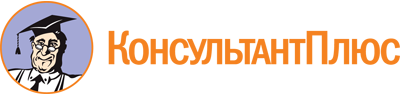 Закон Пензенской обл. от 29.03.2024 N 4171-ЗПО
"О социальном обслуживании граждан в Пензенской области"
(принят ЗС Пензенской обл. 29.03.2024)
(вместе с "Перечнем социальных услуг, предоставляемых поставщиками социальных услуг")Документ предоставлен КонсультантПлюс

www.consultant.ru

Дата сохранения: 08.06.2024
 29 марта 2024 годаN 4171-ЗПО